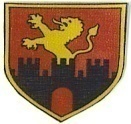 Formulari Nr 3                                  REPUBLIKA E SHQIPERISE                 BASHKIA  TEPELENENr___ 22____Prot                                                                             Tepelene   me  07..03.2016                                                       FTESË PËR OFERTE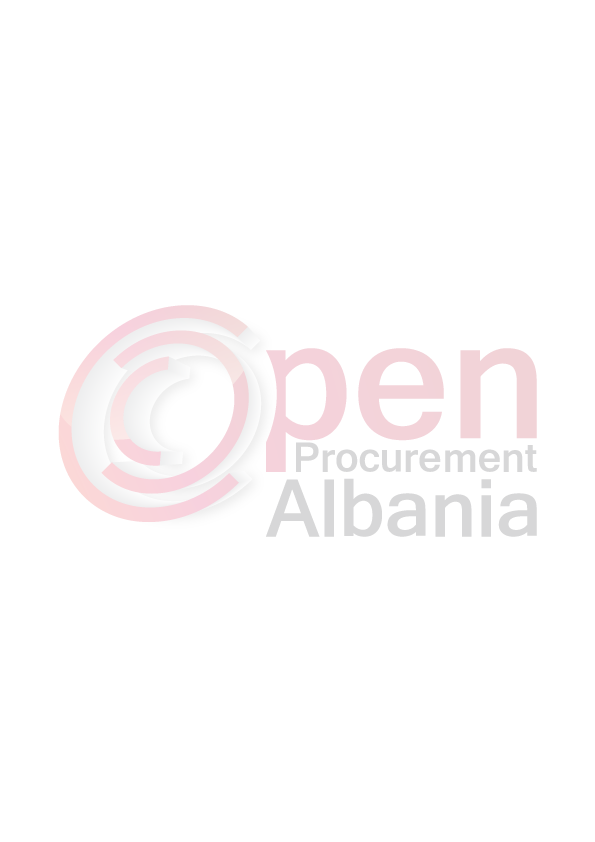 Emri dhe adresa e autoritetit kontraktorEmri:  Bashkia    TEPELENEAdresa: Sheshi  “Lord  BAJRON”  Tel/     __0693873096E-mail___spirokora@gmail.comFaqja e internetit _______________________Autoriteti Kontraktor  do të zhvillojë procedurën ne prokurimit me vlerë të vogël me fondLimit   439.108      lek pa tvshRikonstruksion ujsejellesi fshati Sinanaj NJ.Administrative LOPES .Data e zhvillimit do të jetë  08.03.2016     ora  14;30  ne adresen www.app.gov.Jeni të lutur të paraqisni ofertën tuaj për këtë objekt prokurimi me këto specifikimi teknike per mallrat/sherbimet e meposhtmeOE duhet te kete licence per kryerjen e ketyre punimeve. Punimet do te doerzohen ne prezence te komisonit  te ngritur.objekti  ndodhet ne nje distance prej 30 km  nga Bashkia Tepelene .Ruge nacionale  e kadegorise II e paasfaltuar.Operatori ekonomik I renditur I pari perpara se te shpallet fitues duhet te dorezoje prane autoritetit kontraktor (ne rastet kur kerkohet ) dokumentat si me poshte ;, vertetim per shlyerje te detyrimeve  fiskale 2015, vertetim per shlyerje te detyrimeve te sigurimeve shoqerore, te kete jo me pak se 5 punonjes te siguruar per periudhen janar- shkurt 2016.Operatori i shpallur fitues duhet te kontaktoj me autoritetin kontraktor brenda 1 dite nga shpallja e fituesit ,per paraqitjen e dokumentacionit te kerkuar ne kete ftese dhe lidhjen e kontrates .   Afati i lëvrimit të mallit/realizimit të shërbimit/punës do jetë  15  dite    duke filluar nga dita e  shpalljes fituesit.Në ofertën e tij, ofertuesit duhet të paraqesë të dhënat e plota të personit te kontaktit.TITULLARI I AUTORITETIT KONTRAKTOR                                                                            Termet    PEÇI